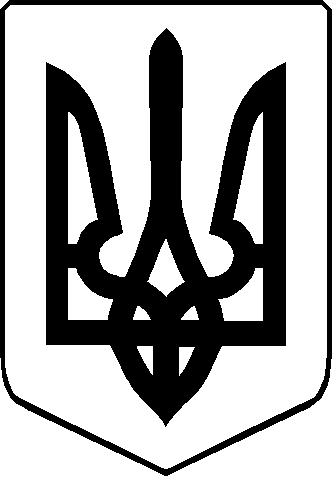 УКРАЇНАСТАРОВИЖІВСЬКА СЕЛИЩНА РАДАСТАРОВИЖІВСЬКОГО РАЙОНУ ВОЛИНСЬКОЇ ОБЛАСТІРОЗПОРЯДЖЕННЯ   28 серпня 2020 року                          смт Стара Вижівка                           № 165Про списання продуктів харчування в закладах освіти Старовижівської селищної ради                                                       Керуючись статтями 140, 146 Конституції України, саттями 42, 59 Закону України «Про місцеве самоврядування в Україні», відповідно до Закону України «Про бухгалтерський облік та фінансову звітність в Україні», Методичних рекомендацій з бухгалтерського обліку для суб'єктів державного сектору, затверджених наказом Міністерства фінансів України від 23 січня 2015 року № 11,  наказу Міністерства фінансів України від 13 вересня 2016 року № 818 «Про затвердження типових форм з обліку та списання основних засобів суб’єктами державного сектору та порядку їх складання», наказу Державного казначейства України від 18 грудня 2000 року № 130 «Про затвердження типових форм обліку та списання запасів бюджетних установ та інструкції про їх складання», рішень Старовижівської селищної ради: від 27 червня 2019 р. № 7/10 «Про  управління майном територіальної громади селищної ради», ,1.Керівникам закладів освіти Старовижівської селищної ради провести списання продуктів харчування, які не були використані для харчування дітей, через запровадження з 12 березня 2020 року, карантину у зв’язку із поширенням гострої респіраторної хвороби COVID-19, спричиненої коронавірусом SARS-CoV-2, та термін придатності яких минув, в зв’язку з цим:	1.1.утворити комісії для списання продуктів харчування;	1.2. акти списання продуктів харчування подати на затвердження селищному голові Старовижівської селищної ради до 01.09.2020 р.	 2. Контроль за виконанням цього розпорядження покласти на заступника начальника відділу фінансового, бухгалтерського обліку, звітності та господарського забезпечення (Р. Павлова).Селищний голова                                                                 Володимир СЕМЕНЮКРаїса Павлова